Автоматизированный банк данныхАвтоматизированный банк данныхАвтоматизированный банк данныхАвтоматизированный банк данныхАвтоматизированный банк данныхАвтоматизированный банк данныхАвтоматизированный банк данныхАвтоматизированный банк данныхАвтоматизированный банк данныхФорма 2"Книга памяти" Республики Беларусь"Книга памяти" Республики Беларусь"Книга памяти" Республики Беларусь"Книга памяти" Республики Беларусь"Книга памяти" Республики Беларусь"Книга памяти" Республики Беларусь"Книга памяти" Республики Беларусь"Книга памяти" Республики Беларусь"Книга памяти" Республики БеларусьВоинское захоронение № 5603Воинское захоронение № 5603Воинское захоронение № 5603Воинское захоронение № 5603Воинское захоронение № 5603Воинское захоронение № 5603Воинское захоронение № 5603Воинское захоронение № 5603Воинское захоронение № 5603По состоянию на 26.08.2019 г.По состоянию на 26.08.2019 г.По состоянию на 26.08.2019 г.По состоянию на 26.08.2019 г.По состоянию на 26.08.2019 г.По состоянию на 26.08.2019 г.По состоянию на 26.08.2019 г.По состоянию на 26.08.2019 г.По состоянию на 26.08.2019 г.Место нахождения: Витебская областьМесто нахождения: Витебская областьМесто нахождения: Витебская областьМесто нахождения: Витебская областьМесто нахождения: Витебская областьМесто нахождения: Витебская областьМесто нахождения: Витебская областьМесто нахождения: Витебская областьЛиозненский районЛиозненский районЛиозненский районЛиозненский районЯськовщинский с/с Яськовщинский с/с Яськовщинский с/с Яськовщинский с/с НП: Таранки, деревняНП: Таранки, деревняНП: Таранки, деревняНП: Таранки, деревня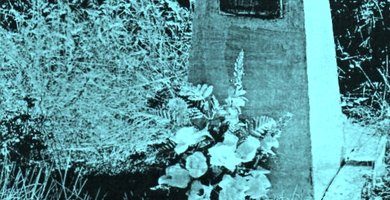 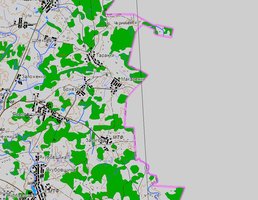 Тип воинского захоронения ИМТип воинского захоронения ИМТип воинского захоронения ИМТип воинского захоронения ИМТип воинского захоронения ИМТип воинского захоронения ИМТип воинского захоронения ИМТип воинского захоронения ИМБоевые действия 2МВБоевые действия 2МВБоевые действия 2МВБоевые действия 2МВБоевые действия 2МВБоевые действия 2МВБоевые действия 2МВБоевые действия 2МВДата захоронения 1943Дата захоронения 1943Дата захоронения 1943Дата захоронения 1943Дата захоронения 1943Дата захоронения 1943Дата захоронения 1943Дата захоронения 1943Дата установки памятника —Дата установки памятника —Дата установки памятника —Дата установки памятника —Дата установки памятника —Дата установки памятника —Дата установки памятника —Дата установки памятника —Дата установки знака —Дата установки знака —Дата установки знака —Дата установки знака —Дата установки знака —Дата установки знака —Дата установки знака —Дата установки знака —Количество похороненныхКоличество похороненныхКоличество похороненныхКоличество похороненныхКоличество похороненныхИз нихИз нихИз нихИз нихИз нихИз нихИз нихИз нихИз нихИз нихИз нихИз нихКоличество похороненныхКоличество похороненныхКоличество похороненныхКоличество похороненныхКоличество похороненныхизвестныхнеизвестныхнеизвестныхвоеннослу-жащихвоеннослу-жащихучастников сопротивле-нияучастников сопротивле-нияучастников сопротивле-нияучастников сопротивле-нияжертв войнывоенноплен-ныхвоенноплен-ных11111100001111000Описание захоронения 500 м. сев_зап. ОБЕЛИСК. БЕТОН. ОГРАЖДЕН. МЕТАЛЛИЧ. 8х10М. Описание захоронения 500 м. сев_зап. ОБЕЛИСК. БЕТОН. ОГРАЖДЕН. МЕТАЛЛИЧ. 8х10М. Описание захоронения 500 м. сев_зап. ОБЕЛИСК. БЕТОН. ОГРАЖДЕН. МЕТАЛЛИЧ. 8х10М. Описание захоронения 500 м. сев_зап. ОБЕЛИСК. БЕТОН. ОГРАЖДЕН. МЕТАЛЛИЧ. 8х10М. Описание захоронения 500 м. сев_зап. ОБЕЛИСК. БЕТОН. ОГРАЖДЕН. МЕТАЛЛИЧ. 8х10М. Описание захоронения 500 м. сев_зап. ОБЕЛИСК. БЕТОН. ОГРАЖДЕН. МЕТАЛЛИЧ. 8х10М. Описание захоронения 500 м. сев_зап. ОБЕЛИСК. БЕТОН. ОГРАЖДЕН. МЕТАЛЛИЧ. 8х10М. Описание захоронения 500 м. сев_зап. ОБЕЛИСК. БЕТОН. ОГРАЖДЕН. МЕТАЛЛИЧ. 8х10М. Описание захоронения 500 м. сев_зап. ОБЕЛИСК. БЕТОН. ОГРАЖДЕН. МЕТАЛЛИЧ. 8х10М. Описание захоронения 500 м. сев_зап. ОБЕЛИСК. БЕТОН. ОГРАЖДЕН. МЕТАЛЛИЧ. 8х10М. Описание захоронения 500 м. сев_зап. ОБЕЛИСК. БЕТОН. ОГРАЖДЕН. МЕТАЛЛИЧ. 8х10М. Описание захоронения 500 м. сев_зап. ОБЕЛИСК. БЕТОН. ОГРАЖДЕН. МЕТАЛЛИЧ. 8х10М. Описание захоронения 500 м. сев_зап. ОБЕЛИСК. БЕТОН. ОГРАЖДЕН. МЕТАЛЛИЧ. 8х10М. Описание захоронения 500 м. сев_зап. ОБЕЛИСК. БЕТОН. ОГРАЖДЕН. МЕТАЛЛИЧ. 8х10М. Описание захоронения 500 м. сев_зап. ОБЕЛИСК. БЕТОН. ОГРАЖДЕН. МЕТАЛЛИЧ. 8х10М. Описание захоронения 500 м. сев_зап. ОБЕЛИСК. БЕТОН. ОГРАЖДЕН. МЕТАЛЛИЧ. 8х10М. Описание захоронения 500 м. сев_зап. ОБЕЛИСК. БЕТОН. ОГРАЖДЕН. МЕТАЛЛИЧ. 8х10М. Описание захоронения 500 м. сев_зап. ОБЕЛИСК. БЕТОН. ОГРАЖДЕН. МЕТАЛЛИЧ. 8х10М. Описание захоронения 500 м. сев_зап. ОБЕЛИСК. БЕТОН. ОГРАЖДЕН. МЕТАЛЛИЧ. 8х10М. Описание захоронения 500 м. сев_зап. ОБЕЛИСК. БЕТОН. ОГРАЖДЕН. МЕТАЛЛИЧ. 8х10М. Описание захоронения 500 м. сев_зап. ОБЕЛИСК. БЕТОН. ОГРАЖДЕН. МЕТАЛЛИЧ. 8х10М. Описание захоронения 500 м. сев_зап. ОБЕЛИСК. БЕТОН. ОГРАЖДЕН. МЕТАЛЛИЧ. 8х10М. Описание захоронения 500 м. сев_зап. ОБЕЛИСК. БЕТОН. ОГРАЖДЕН. МЕТАЛЛИЧ. 8х10М. Описание захоронения 500 м. сев_зап. ОБЕЛИСК. БЕТОН. ОГРАЖДЕН. МЕТАЛЛИЧ. 8х10М. Описание захоронения 500 м. сев_зап. ОБЕЛИСК. БЕТОН. ОГРАЖДЕН. МЕТАЛЛИЧ. 8х10М. Описание захоронения 500 м. сев_зап. ОБЕЛИСК. БЕТОН. ОГРАЖДЕН. МЕТАЛЛИЧ. 8х10М. Описание захоронения 500 м. сев_зап. ОБЕЛИСК. БЕТОН. ОГРАЖДЕН. МЕТАЛЛИЧ. 8х10М. Описание захоронения 500 м. сев_зап. ОБЕЛИСК. БЕТОН. ОГРАЖДЕН. МЕТАЛЛИЧ. 8х10М. Описание захоронения 500 м. сев_зап. ОБЕЛИСК. БЕТОН. ОГРАЖДЕН. МЕТАЛЛИЧ. 8х10М. Описание захоронения 500 м. сев_зап. ОБЕЛИСК. БЕТОН. ОГРАЖДЕН. МЕТАЛЛИЧ. 8х10М. Описание захоронения 500 м. сев_зап. ОБЕЛИСК. БЕТОН. ОГРАЖДЕН. МЕТАЛЛИЧ. 8х10М. Описание захоронения 500 м. сев_зап. ОБЕЛИСК. БЕТОН. ОГРАЖДЕН. МЕТАЛЛИЧ. 8х10М. Описание захоронения 500 м. сев_зап. ОБЕЛИСК. БЕТОН. ОГРАЖДЕН. МЕТАЛЛИЧ. 8х10М. Описание захоронения 500 м. сев_зап. ОБЕЛИСК. БЕТОН. ОГРАЖДЕН. МЕТАЛЛИЧ. 8х10М. Описание захоронения 500 м. сев_зап. ОБЕЛИСК. БЕТОН. ОГРАЖДЕН. МЕТАЛЛИЧ. 8х10М. Описание захоронения 500 м. сев_зап. ОБЕЛИСК. БЕТОН. ОГРАЖДЕН. МЕТАЛЛИЧ. 8х10М. Описание захоронения 500 м. сев_зап. ОБЕЛИСК. БЕТОН. ОГРАЖДЕН. МЕТАЛЛИЧ. 8х10М. Описание захоронения 500 м. сев_зап. ОБЕЛИСК. БЕТОН. ОГРАЖДЕН. МЕТАЛЛИЧ. 8х10М. Описание захоронения 500 м. сев_зап. ОБЕЛИСК. БЕТОН. ОГРАЖДЕН. МЕТАЛЛИЧ. 8х10М. Описание захоронения 500 м. сев_зап. ОБЕЛИСК. БЕТОН. ОГРАЖДЕН. МЕТАЛЛИЧ. 8х10М. Описание захоронения 500 м. сев_зап. ОБЕЛИСК. БЕТОН. ОГРАЖДЕН. МЕТАЛЛИЧ. 8х10М. Описание захоронения 500 м. сев_зап. ОБЕЛИСК. БЕТОН. ОГРАЖДЕН. МЕТАЛЛИЧ. 8х10М. Описание захоронения 500 м. сев_зап. ОБЕЛИСК. БЕТОН. ОГРАЖДЕН. МЕТАЛЛИЧ. 8х10М. Описание захоронения 500 м. сев_зап. ОБЕЛИСК. БЕТОН. ОГРАЖДЕН. МЕТАЛЛИЧ. 8х10М. Описание захоронения 500 м. сев_зап. ОБЕЛИСК. БЕТОН. ОГРАЖДЕН. МЕТАЛЛИЧ. 8х10М. Описание захоронения 500 м. сев_зап. ОБЕЛИСК. БЕТОН. ОГРАЖДЕН. МЕТАЛЛИЧ. 8х10М. Описание захоронения 500 м. сев_зап. ОБЕЛИСК. БЕТОН. ОГРАЖДЕН. МЕТАЛЛИЧ. 8х10М. Описание захоронения 500 м. сев_зап. ОБЕЛИСК. БЕТОН. ОГРАЖДЕН. МЕТАЛЛИЧ. 8х10М. Описание захоронения 500 м. сев_зап. ОБЕЛИСК. БЕТОН. ОГРАЖДЕН. МЕТАЛЛИЧ. 8х10М. Описание захоронения 500 м. сев_зап. ОБЕЛИСК. БЕТОН. ОГРАЖДЕН. МЕТАЛЛИЧ. 8х10М. Описание захоронения 500 м. сев_зап. ОБЕЛИСК. БЕТОН. ОГРАЖДЕН. МЕТАЛЛИЧ. 8х10М. Описание захоронения 500 м. сев_зап. ОБЕЛИСК. БЕТОН. ОГРАЖДЕН. МЕТАЛЛИЧ. 8х10М. Описание захоронения 500 м. сев_зап. ОБЕЛИСК. БЕТОН. ОГРАЖДЕН. МЕТАЛЛИЧ. 8х10М. Описание захоронения 500 м. сев_зап. ОБЕЛИСК. БЕТОН. ОГРАЖДЕН. МЕТАЛЛИЧ. 8х10М. Описание захоронения 500 м. сев_зап. ОБЕЛИСК. БЕТОН. ОГРАЖДЕН. МЕТАЛЛИЧ. 8х10М. Описание захоронения 500 м. сев_зап. ОБЕЛИСК. БЕТОН. ОГРАЖДЕН. МЕТАЛЛИЧ. 8х10М. Описание захоронения 500 м. сев_зап. ОБЕЛИСК. БЕТОН. ОГРАЖДЕН. МЕТАЛЛИЧ. 8х10М. Описание захоронения 500 м. сев_зап. ОБЕЛИСК. БЕТОН. ОГРАЖДЕН. МЕТАЛЛИЧ. 8х10М. Описание захоронения 500 м. сев_зап. ОБЕЛИСК. БЕТОН. ОГРАЖДЕН. МЕТАЛЛИЧ. 8х10М. Описание захоронения 500 м. сев_зап. ОБЕЛИСК. БЕТОН. ОГРАЖДЕН. МЕТАЛЛИЧ. 8х10М. Описание захоронения 500 м. сев_зап. ОБЕЛИСК. БЕТОН. ОГРАЖДЕН. МЕТАЛЛИЧ. 8х10М. Описание захоронения 500 м. сев_зап. ОБЕЛИСК. БЕТОН. ОГРАЖДЕН. МЕТАЛЛИЧ. 8х10М. Описание захоронения 500 м. сев_зап. ОБЕЛИСК. БЕТОН. ОГРАЖДЕН. МЕТАЛЛИЧ. 8х10М. № п/п№ п/пвоинское звание воинское звание фамилияфамилияимяотчествогод рожденияместо рожденияместо службы, должностьместо службы, должностьдата гибелиПричи на гибелиКате гория погиб шегоместо захо роне ниядополнительная информацияместо призыва место призыва место призыва место призыва дополнительная информация о месте захоронения11ПартизанПартизанАНИСИМОВАНИСИМОВСТЕПАНВАСИЛЬЕВИЧ19211943Страна: Беларусь, Область: Витебская, Район: Лиозненский, Сельсовет: Яськовщинский, НП: Таранки, деревня